Job Application for Specific Subject Teacher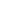 [Your Full Name]
[Your Address]
[City, State, Zip]
[Email Address]
[Phone Number]
[Date][Principal's/Hiring Manager's Name]
[School's Name]
[School's Address]
[City, State, Zip]Dear [Principal's/Hiring Manager's Name],I am writing to express my interest in the [Specific Subject, e.g., Mathematics, English, Science, etc.] Teacher position at [School's Name], as advertised on [Where You Found the Job Posting]. With a [Your Highest Degree] in [Your Major] and [Number of Years] years of experience in teaching [Specific Subject], I am enthusiastic about bringing my expertise to your school's esteemed faculty.In my current role at [Your Current or Previous School], I have successfully implemented [specific teaching strategies or programs related to the subject], resulting in [mention any measurable achievements, such as improved test scores or enhanced student engagement]. My teaching approach is focused on [briefly describe your teaching philosophy], which aligns well with [mention any specific educational approach or values of the school].Additionally, my experience in [mention any extra responsibilities or roles, such as curriculum development, extracurricular activities, etc.] has further honed my skills in [mention skills like curriculum development, student engagement, etc.], making me well-suited for the dynamic and diverse environment at [School's Name]. I am particularly excited about the prospect of contributing to [mention any specific programs or initiatives at the school] and collaborating with your team to further enhance the educational experience for students.Enclosed is my resume, which provides further details about my professional journey. I look forward to the opportunity to discuss how my experience and passion for [specific subject] education can contribute to the continued success of [School's Name].Thank you for considering my application. I am eager to bring my dedication and innovative teaching methods to [School's Name] and inspire students in the field of [specific subject].Sincerely,[Your Full Name][Attachment: Resume]